ЧОУ Православная гимназия им. прп. Амвросия Оптинского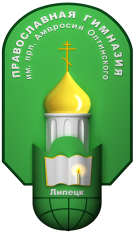 Липецкой Епархии Русской Православной Церкви(Московский Патриархат)Беседа по культуре общения«Как вести себя в общественных местах».Проведена  старшим воспитателем Киквадзе И. Е.Беседа «Как вести себя в общественных местах».Цель: выработка у учащихся навыков культурного поведения в общественных местах. Задачи:закрепить знания детей о вежливости; развивать культурного поведения в общественных местах; воспитывать самостоятельность мышления, умение делать выводы, решать проблемные ситуации; воспитывать доброжелательное отношение к окружающим; закреплять знания по безопасности движения.Ход занятияI. Организационный момент1. Приветствие.- Здравствуйте! Улыбнитесь! Как приятно смотреть на человека, который улыбается приветливой улыбкой! Мы все улыбнулись, и жизнь, пусть на малую капельку, стала радостнее и добрее.II Основная часть- Сегодня к нам на занятие заглянуло солнышко из стихотворения Эммы Мошковской.- Встало солнце кислое,Смотрит – небо кислое,В кислом небе кислоеОблако повисло…И спешат несчастныеКислые прохожиеИ едят ужасноКислое мороженое.Даже сахар кислый!Скисло все варенье!Потому что кислоеБыло настроение.2. Беседа по прочитанному стихотворению.- Почему прохожие в стихотворении «несчастные»?- Что значит «кислое настроение»?- А как мы узнаем, что у человека «кислое» настроение? (По выражению лица, по словам и поступкам).- Ребята, а как можно «поднять» настроение? (сказать человеку добрые слова).3. Игра «Поднимем друг другу настроение».4. Сообщение темы занятия.- Как вы думаете, о чем сегодня мы будем говорить на занятии?- Правильно, мы будем говорить о вежливости и правилах поведения в общественных местах.5. Беседа о вежливости.- Как мы понимаем, что человек вежлив?- Правильно, прежде всего, в словах, а также тоне, которым они сказаны.- Ребята, а как вы считаете, вежливым рождаются, или становятся?- Конечно же, становятся. Вы как можно чаще должны пользоваться вежливыми словами, от которых становится радостнее, теплее, светлее. В этих словах заключена великая сила.6. Беседа о правилах поведения на улице.- Давайте вспомним вместе правила поведения на улице. (Соблюдать чистоту на улице! Переходить улицу на зеленый сигнал светофора! Не перебегать улицу в неположенном месте! Нельзя играть возле проезжей части дороги! Обгонять идущих впереди следует слева. Если тротуар узкий, надо попросить разрешения и пройти. При встрече дорогу уступает младший старшему, мужчина – женщине, при равных условиях – более вежливы.- А для чего необходимо соблюдать правила поведения на улице?- Ребята, а сейчас мы с вами посмотрим ералаш, и вы мне скажите, о чем мы будем говорить дальше. (О правилах поведения в общественном транспорте)7. Беседа о правилах поведения в общественном транспорте.- Скажите, правильно ли поступили мальчики?- Что они должны были сделать с самого начала? (Уступить место старушке).- А как бы вы поступили в данной ситуации?- Какие еще правила поведения в общественном транспорте вы можете назвать?(• Ожидать общественный транспорт можно только на остановках.• Прежде чем зайти, нужно выпустить тех, кто выходит из транспорта.• Обязательно следует оплатить проезд, купив разовый проездной билет или предъявив проездной билет на много поездок.• В транспорте надо вести себя достойно:- не шуметь и не толкаться;- уступать места пожилым людям и инвалидам, женщинам с тяжелыми сумками;- не отвлекать водителя во время движения транспорта;- держаться во время движения транспорта за поручни;- вежливо спрашивать и вежливо отвечать на вопросы пассажиров;- острые и неудобные для других пассажиров предметы надо хорошо упаковывать и аккуратно ставить, чтобы они никому не мешали8. Беседа о правилах поведения в театре или кинотеатре.- Ребята, а кто из вас бывал в театре или кинотеатре?- Расскажите, какие правила необходимо было соблюдать детям в театре (кинотеатре)?(• Приходя в театр, кинотеатр, в последнюю минуту, мы мешаем большому числу людей, которые вынуждены вставать со своих кресел, чтобы дать нам пройти. Поэтому приходи пораньше.• Проходить на свое место следует лицом к сидящим.• Сидя в кресле, не клади руки на оба подлокотника.• Есть во время представления, киносеанса нельзя – шуршание бумажек, причмокивание и прочие звуки мешают присутствующим.• Во время сеанса не делай никаких замечаний – ни в полный голос, ни тихо. Это отвлекает зрителей.• Если ваш сосед уже видел этот спектакль, фильм и теперь, желая похвастаться, рассказывает его содержание, вам следует сделать ему замечание.• В зале нельзя ходить во время представления, этим вы очень мешаете другим посетителям.• Не вставай со своего места, пока не закончится спектакль, — не мешай другим зрителям.)- А чем отличается театр от кинотеатра? (Кино на экране показывают, а театральное действие на сцене происходит.- Ребята, а что такое «Антракт»? (Антракт - перерыв между действиями, актами театрального спектакля, отделениями концерта, эстрадного или циркового представления.)- Для чего предназначен антракт? (Предназначен для нескольких целей: отдыха актёров и зрителей, и перемены декораций, а также, при необходимости, смены костюмов и грима актеров.)9. Решение проблемных ситуаций.- А теперь мы с вами попробуем решить проблемные ситуации. У меня в руках карточки, на которых написаны ситуации из жизни, ваша задача решить их.- Кто будет брать карточку, сначала читает вслух вопрос, а потом отвечает на него. Будьте все внимательны, если тот, кто отвечает, дает неполный или неправильный ответ, то вы будете ему помогать.• Вы вошли в автобус с задней площадки и увидели, что у передней двери стоят ваши друзья. Надо ли поздороваться с ними, если надо, то, как это сделать? (Надо поздороваться кивком головы или жестом, но, ни в коем случае не кричать через весь автобус.)• В школьном коридоре разговаривают учителя. Мальчик увидел среди них своего классного руководителя и, проходя мимо, вежливо сказал: «Здравствуйте, Вера Ивановна!» Какую ошибку допустил мальчик? («Здравствуйте» должно быть адресовано всем учителям, а не только классному руководителю.)• Ты идешь с товарищем по улице. Он поздоровался с неизвестным тебе человеком, приостановился. Надо ли поздороваться и тебе? (Надо.)• Кто должен первый закончить разговор по телефону: кто позвонил или кому позвонили? (Тот, кто позвонил.)• Вам подарили вещь, которая у вас уже есть, или вам не нужна, или не нравится. Что вы скажете тому, кто её подарил? (Спасибо, мне очень приятно.)• Два мальчика столкнулись в дверях при входе в кабинет и никак не могут разойтись. Кто из них должен уступить дорогу, если возраст мальчиков 8 и 10 лет. (Обычно дорогу первым уступает тот, кто вежливее)- Спасибо ребята за ответы.III Итог занятия- Ребята, о чем говорили сегодня на занятии?- Как же нужно вести себя в общественных местах? (культурно, вежливо)- Помните, где бы вы не находились: на улице, в общественном транспорте, в театре, вы не одни. Люди смотрят на вас и по вашему поведению судят о вас. Ведь всем нам хочется, чтобы наши друзья, соседи, знакомые всегда бы уважали нас. А весь секрет в том, что только к вежливому, воспитанному и доброму человеку люди относятся всегда хорошо, по-доброму. Только такого человека все любят и уважают, и у него есть верные и надёжные друзья.- Ребята, и чтобы вы всегда помнили о том, как вести себя в общественных местах, каждый из вас получает буклет «Правила поведения в общественных местах». И я надеюсь, что вы всегда будете выполнять эти правила.- Спасибо за работу на занятии!